„Steckbrief“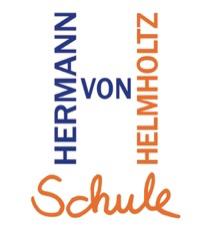 - Bitte von der Schülerin /dem Schüler handschriftlich ausfüllen lassen -Name:____________________________	__Grundschule:_______________________	__Wir freuen uns, dass du Interesse an der Hermann-von-Helmholtz-Schule hast. Bitte fülle diesen Steckbrief möglichst ausführlich aus. Er hilft uns, dich schon vor deinem ersten Schultag bei uns ein wenig kennen zu lernen. Mein Name istMeine Hobbys sindMeine Lieblingsfächer sindIch kenne den Klassenrat.  □ ja    □ neinIn meiner Schule habe ich eine besondere Aufgabe. Ich bin:□ Streitschlichter*in         	□ Regelwächter*in□ fürs Trösten zuständig                   	□ Klassensprecher*in□ Sonstiges:__________________An meiner Klasse / Schule gefällt mir:______________________________________________________________________________________________________________________________________________________________________________________________________Das stört mich an meiner Klasse / Schule:______________________________________________________________________________________________________________________________________________________________________________________________________Das möchte ich noch von mir erzählen:______________________________________________________________________________________________________________________________________________________________________________________________________